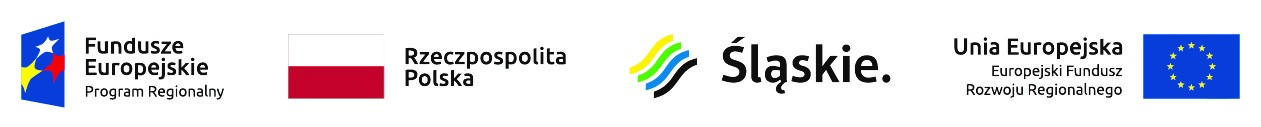 Zaproszenie do składania ofert na wykonanie zagospodarowania terenu ośrodka wypoczynkowegoZamawiający: Maria Łuczak – Biuro podróży Polonia		Ul. Warszawska 48;  98-400 Wieruszów		NIP: 6190021510     Regon: 250070580		Tel: 509 602 402		e-mail: m-polonia@onet.plTermin składania ofert: 10.06.2022 – 25.06.2022 godz. 10:00Oferty złożone po terminie nie będą rozpatrywane. O terminie złożenia oferty decyduje data wpływu do Zamawiającego.
Miejsce i sposób składania ofertZamawiający wymaga złożenia oferty na dołączonym do zapytania formularzu ofertowym wraz z wymaganymi oświadczeniami, pod rygorem odrzucenia oferty w przypadku braku dostarczenia formularza.Nie dopuszcza się składania ofert częściowych. Dopuszcza się składanie ofert z podziałem na etapy. Nie dopuszcza się składania ofert niezawierających cen poszczególnych robót rozpisanych wedle zestawienia ujętego w zapytaniu i określenia etapu, w ramach którego robota będzie wykonana i rozliczona. W przypadku wyboru oferty złożonej drogą elektroniczną wybrany Wykonawca zobowiązany będzie do złożenia oryginałów przesłanych dokumentów.
Wykonawca powinien złożyć ofertę:
- elektronicznie (podpisane i zeskanowane dokumenty w formacie pdf) na adres: 20magda87@gmail.com 
- osobiście w dni robocze  od poniedziałku do piątku w godz. 9:00 – 17:00 i w soboty w godz. 9:00 – 13:00
- przesłać pocztą tradycyjną lub kurierem na adres Zamawiającego: 
Biuro Podróży Polonia w Wieruszowie, 
98-400 Wieruszów, ul. Warszawska 48 z dopiskiem na kopercie:
„Oferta na zagospodarowanie terenu ośrodka wypoczynkowego” Adres e-mail, na który należy wysłać ofertę: 20magda87@gmail.com Osoba do kontaktu w sprawie ogłoszenia: Maria ŁuczakNr telefonu osoby upoważnionej do kontaktu w sprawie ogłoszenia: 509 602 402Kategoria ogłoszenia: Roboty budowlanePodkategoria ogłoszenia: Roboty budowlaneMiejsce realizacji zamówieniaWojewództwo: śląskie Powiat: żywiecki gmina: Ślemień  Miejscowość: Las ul. Wysoka 11Przedmiot zamówieniaPrzedmiotem zamówienia jest zagospodarowanie terenu wokół Ośrodka wypoczynkowego w miejscowości Las gm. Ślemień obejmującego: budowę basenu poliestrowego 8x3x1,45 wraz z zestawem filtracji, balii ogrodowej (gorąca beczka do 8 osób z piecem zewnętrznym), sauny (beczka 2,6m z piecem elektrycznym 6kw), altany grillowej drewnianej 6/4 m z dwoma paleniskami, placu zabaw dla dzieci z piaskownicą i 4 huśtawkami, boiska rekreacyjnego, paleniska leśnego (miejsce do grillowania bez zadaszenia), montażu automatycznego systemu Rain Bird podlewanie podzielone na 12 sekcji trawnikowych ze zraszaczami wynurzalnymi, statycznymi oraz rotacyjnymi oraz sekcyjne podlewanie roślin poprzez linie kropelkową, wszystko sterowane automatycznie z programatora, rozprowadzeniu przewodów ziemnych, podpięciu 20 słupków świetlnych ozdobnych oraz 30 halogenów podświetlających poszczególne roślin, sterowane włącznikiem zmierzchowym, oraz nasadzeniu zieleni, trawników, wytyczeniu i wybrukowaniu ścieżek i miejsc parkingowych oraz montażu ławek do wypoczynku na powietrzu. Całkowita powierzchnia działki objętej zadaniem wynosi 7 299m2 z czego powierzchnia zagospodarowania terenu objęta niniejszym zapytaniem wynosi 6 972 m2.  Szczegółowy zakres przedmiotu Zamówienia został określony w zestawieniu robót zawierającym opis prac i ilość materiału niezbędnego do ich wykonania,  wykazie roślin do nasadzenia oraz projekcie zagospodarowania terenu, stanowiących odpowiednio Załącznik nr 1,  Załącznik nr 2 i Załącznik nr 3 do zapytania ofertowego. Dodatkowo do zapytania dołącza się mapę do celów projektowych zawierającą wizualizację zagospodarowania terenu (Załącznik nr 4).W przypadku wystąpienia w Zapytaniu ofertowym, w opisie przedmiotu zamówienia lub w dołączonej dokumentacji nazw (w tym nazwy własne, znaki towarowe), odniesień do określonego wyrobu, źródła, znaków towarowych, patentów lub specyficznego pochodzenia określenia te nie są dla wykonawcy wiążące i nie mają na celu naruszenia zasad zachowania uczciwej konkurencji i równego traktowania wykonawców oraz zasad proporcjonalności i przejrzystości, a jedynie doprecyzowanie oczekiwań jakościowych, funkcjonalnych i technologicznych Zamawiającego. Zamawiający dopuszcza rozwiązania równoważne, spełniające minimalne parametry jakościowe i cechy użytkowe wskazanych. Zaleca się, aby Wykonawca zapoznał się z terenem budowy, jego otoczeniem i pozyskał dla siebie oraz na swoją odpowiedzialność i ryzyko wszelkie informacje, które mogą być niezbędne w przygotowaniu oferty i przydatne do wyceny usługi. Koszt oględzin miejsca budowy ponosi Wykonawca, nie jest to warunek konieczny. Oferta musi zawierać wszystkie niezbędne do realizacji zadania towary wraz z ich dostawami do miejsca realizacji inwestycji oraz niezbędne środki techniczne. Cena ofertowa musi zawierać wszelkie koszty kompletnego wykonania robót zgodnie z dokumentacją dołączoną do zapytania ofertowego. Wykonawca ponosi wszelkie koszty związane z organizacją zaplecza budowy. Zamawiający dopuszcza możliwość rozliczenia ewentualnych robót zamiennych oraz dodatkowych wykraczających poza zakres zamówienia podstawowego, których wcześniej nie można było przewidzieć, konieczność ich wykonania pojawiła się w trakcie realizacji robót a ich realizacja jest niezbędna do prawidłowego wykonania zamówienia podstawowego.

Zamawiający zakłada możliwość etapowania robót i dokonywania płatności częściowych, jednak nie więcej niż 10 etapów, pod warunkiem całkowitego ukończenia danego etapu robót i dokonania jego odbioru na podstawie protokołu odbioru częściowego wykonania robót. Etapowanie może dotyczyć wyłącznie pogrupowania poszczególnych robót określonych w zestawieniu robót. Minimalny wymagany okres gwarancji jakości dla przedmiotu zamówienia wynosi 12 miesięcy od dnia podpisania (bez uwag) protokołu końcowego.

Kod CPV45112712-9Nazwa kodu CPV
Roboty w zakresie kształtowania ogrodówOkres realizacji zamówienia: od 01.07.2022 – 30.09.2022rUprawnienia do wykonywania określonej działalności lub czynnościDo wykonania zamówienia może przystąpić przedsiębiorca o statusie aktywnego przedsiębiorcy, posiadający w przedmiocie działalności prawo do wykonywania usług objętych przedmiotem zapytania.
Ocena spełnienia tego warunku udziału w postępowaniu oparta będzie o zasadę: spełnia - nie spełnia i zostanie przeprowadzona w oparciu o złożone oświadczenie na formularzu ofertowym.
Wykonawca podpisując ofertę oświadcza spełnienie ww. warunku.Wiedza i doświadczenieO realizację zamówienia mogą się ubiegać wszystkie podmioty, posiadające udokumentowane doświadczenie. Wykonawca winien wykazać w okresie ostatnich 5 latach przed upływem terminu składania ofert wykonane prawidłowo co najmniej dwie roboty o podobnym charakterze. 
Ocena spełnienia tego warunku udziału w postępowaniu oparta będzie o zasadę: spełnia - nie spełnia i zostanie przeprowadzona w oparciu o złożone dokumenty potwierdzającymi ich należyte wykonanie (np. referencje, protokoły odbioru);Potencjał technicznyPrzedsiębiorca we własnym zakresie musi posiadać właściwe wyposażenie techniczne - sprzęt niezbędny do wykonania usługi
Ocena spełnienia tego warunku udziału w postępowaniu oparta będzie o zasadę: spełnia - nie spełnia i zostanie przeprowadzona w oparciu o złożone oświadczenie na formularzu ofertowym.
Wykonawca podpisując ofertę oświadcza spełnienie ww. warunku.Warunki zmiany umowyDodatkowe warunkiZamawiający zastrzega prawo do unieważnienia postępowania w przypadku zaistnienia niemożliwej  wcześniej do przewidzenia okoliczności prawnej, ekonomicznej, technicznej lub wystąpienia siły wyższej, za którą żadna ze stron nie ponosi odpowiedzialności, w szczególności w przypadku:  jeśli  oferta  z  najniższą  ceną  przewyższa  kwotę,  którą  Zamawiający  zamierza  przeznaczyć  na  sfinansowanie zamówienia, chyba że Zamawiający może zwiększyć tę kwotę do ceny  najkorzystniejszej  oferty,  gdy  postępowanie  obarczone  jest  niemożliwą  do  usunięcia  wadą  uniemożliwiającą  zawarcie  niepodlegającej unieważnieniu umowy w sprawie zamówienia,  gdy wystąpiła istotna zmiana okoliczności powodująca, że prowadzenie postępowania lub wykonanie zamówienia nie leży w interesie Zamawiającego,  Zamawiający może odrzucić ofertę również wówczas, jeżeli podana cena jest rażąco niska. Cena jest rażąco niska, w szczególności wtedy, gdy jest niższa o ponad 30 % od wartości zamówienia lub średniej arytmetycznej cen wszystkich złożonych ofert.Zamawiający   zastrzega  możliwość  zakończenia  postępowania  bez  wyboru  oferty.  Zawiadamiając powiadomi wykonawców o zakończeniu postępowania o udzielenie zamówienia bez wyboru oferty, Zamawiający nie musi podawać uzasadnienia tej decyzji.   W przypadku podpisywania oferty lub poświadczania za zgodność z oryginałem kopii dokumentów przez osob(ę)y nie wymienion(ą)e w dokumencie rejestracyjnym (ewidencyjnym) Oferenta/Wykonawcy, należy do oferty  dołączyć  stosowne  pełnomocnictwo.  Pełnomocnictwo  powinno  być  złożone  w   oryginale  lub  kopii  poświadczonej za zgodność z oryginałem przez Wykonawcę.  Zmiany w Umowie Zamawiający określa następujące okoliczności, które mogą powodować konieczność wprowadzenia  zmian w treści zawartej umowy w stosunku do treści złożonej oferty:zmiana terminu realizacji umowy – gdy zaistnieje inna, niemożliwa wcześniej  do przewidzenia okoliczność  prawna,  ekonomiczna,  techniczna,  lub  wystąpi  siła  wyższa,  za  którą  żadna  ze  stron  nie  ponosi  odpowiedzialności,  skutkująca  brakiem  możliwości  należytego  wykonania  umowy  zgodnie  z  zamówieniem,  zmiana umówionego zakresu robót (rozwiązania zamienne) –wprowadzenie robót zamiennych jest możliwe jeśli:są korzystne dla zamawiającego na etapie realizacji umowy lub przyniosą korzystne skutki w trakcie eksploatacji przedmiotu umowy;stały się konieczne na skutek ujawnienia przeszkód lub błędów w dokumentacji stanowiącej opis przedmiotu zamówienia,pozwolą osiągnąć obniżenie kosztów, lepsze parametry techniczne, użytkowe, estetyczne od przyjętych w dokumentacji stanowiącej opis przedmiotu zamówienia,wystąpiła niedostępność na rynku materiałów lub urządzeń wskazanych w ofercie, dokumentacji stanowiącej opis przedmiotu zamówienia,zlecenie wykonania robót dodatkowych, tj. wykraczających poza zakres zobowiązania umownego Wykonawcy, niezbędnych do prawidłowego wykonania przedmiotu umowy, jeżeli ich wykonanie stało się konieczne na skutek sytuacji niemożliwej wcześniej do przewidzenia, jeżeli:z przyczyn technicznych lub gospodarczych oddzielenie zamówienia dodatkowego od zamówienia podstawowego wymagałoby poniesienia niewspółmiernie wysokich kosztów lub,wykonanie zamówienia podstawowego jest uzależnione od wykonania zamówienia dodatkowego,zmiana wynagrodzenia wynikającego z uzasadnienia ekonomicznego i/lub technicznego lub zmiany umówionego zakresu robót;wystąpienie oczywistych omyłek pisarskich i rachunkowych w treści umowy,; ograniczenia Przedmiotu Zamówienia za odpowiednią korektą wynagrodzenia Wykonawcy – w przypadku,  gdy konieczność takich ograniczeń będzie wynikać z dotychczasowego przebiegu zamówienia  lub z  przyczyn niezależnych od Wykonawcy.     Wszelkie zmiany i uzupełnienia do umowy zawartej z wybranym Wykonawcą muszą być dokonywane w formie pisemnych aneksów podpisanych przez obie strony, pod rygorem nieważności.Lista dokumentów/oświadczeń wymaganych od Wykonawcy• Formularz ofertowy
• Oświadczenie o spełnieniu warunków udziału w postępowaniu (zawarte w formularzu ofertowym
• Dokumenty potwierdzające należyte wykonanie robót w okresie ostatnich 5 lat Ocena ofertyKryteria oceny i opis sposobu przyznawania punktacji1. Przy dokonywaniu wyboru najkorzystniejszej oferty Zamawiający stosować będzie następujące kryteria oceny ofert:
a) cena (netto) - 80 %,
b) okres gwarancji - 20 %,
Łącznie, oferta może uzyskać maksymalnie 100 punktów.

Punktacja końcowa ustalona zostanie w oparciu o wzór: P=Pc+Pg 
gdzie: 
Pc – to ilość uzyskanych punktów w kryterium cena,
Pg – to ilość uzyskanych punktów w kryterium okres gwarancji,
P – to sumę uzyskanych punktów w poszczególnych kryteriach.
Łącznie, oferta może uzyskać maksymalnie 100 punktów.

2. Sposób oceny ofert:

a) w kryterium cena (netto) :
Cena oferty jest ceną ryczałtową i musi uwzględniać wszystkie koszty realizacji zamówienia, w tym koszt wszystkich materiałów i wykonania robót wynikających z dokumentacji projektowej i kosztorysów nakładczych. 

Liczba punktów zostanie obliczona wg. wzoru:
Pc=Cmin/Co x 80
gdzie:
Cmin – oznacza wynagrodzenie netto oferty najtańszej,
Co – oznacza wynagrodzenie netto oferty ocenianej,
Najkorzystniejsza oferta w odniesieniu do tego kryterium może uzyskać maksimum 80pkt 

b) w kryterium okres gwarancji:
Okres gwarancji udzielonej przez Wykonawcę musi zostać podany w pełnych miesiącach. 
Okres gwarancji udzielonej przez Wykonawcę nie może być krótszy niż 12 miesięcy i nie może przekroczyć 60 miesięcy, dla ofert z dłuższym okresem gwarancji niż 60 miesięcy przyjmowany będzie dla oceny ofert okres gwarancji równy 60 miesięcy. W przypadku wyznaczenia przez Wykonawcę terminu gwarancji krótszego niż 12 miesiący Zamawiający odrzuci ofertę.
Oferta z najdłuższym okresem gwarancji otrzyma 20 pkt., pozostałe oferty będą obliczone wg wzoru:
Pg=Go/Gmax x 20
gdzie:
Go – oznacza liczbę miesięcy gwarancji oferty ocenianej, 
Gmax – oznacza liczbę miesięcy najdłuższej gwarancji nie dłuższej jednak niż 60 m-cy
Najkorzystniejsza oferta w odniesieniu do tego kryterium może uzyskać maksimum 20pkt.

c) obliczenia w kryteriach dokonywane będą do dwóch miejsc po przecinku, przy zastosowaniu zaokrąglania punktów według następującej zasady: gdy trzecia cyfra po przecinku wynosi 5 lub jest większa niż 5, zaokrąglenie drugiej cyfry po przecinku następuje w górę o jeden, a jeżeli trzecia cyfra po przecinku jest niższa od 5 to druga cyfra po przecinku nie ulega zmianie.


Jeżeli Zamawiający nie będzie mógł wybrać najkorzystniejszej oferty z uwagi na to, że dwie lub więcej ofert otrzyma taką samą liczbę punktów wyliczoną wg. kryteriów oceny ofert, Zamawiający spośród tych ofert wybiera ofertę z najniższą ceną.WykluczeniaZ udziału w postępowaniu wykluczone są podmioty powiązane z Zamawiającym osobowo lub kapitałowo. Przez powiązania kapitałowe lub osobowe rozumie się wzajemne powiązania między Zamawiającym a Wykonawcą, polegające na: uczestniczeniu w spółce, jako wspólnik spółki cywilnej lub spółki osobowej, posiadaniu udziałów lub co najmniej 10 % akcji, pełnieniu funkcji członka organu nadzorczego lub zarządzającego, prokurenta, pełnomocnikapozostawaniu w takim stosunku prawnym lub faktycznym, który może budzić uzasadnione  wątpliwości, co do bezstronności w wyborze wykonawcy, w szczególności pozostawanie w związku małżeńskim, w stosunku pokrewieństwa lub powinowactwa w linii prostej, pokrewieństwa lub powinowactwa w linii bocznej do drugiego stopnia lub w stosunku przysposobienia, opieki lub kurateliZamawiający - BeneficjentNazwa: Maria Łuczak – Biuro Podróży PoloniaAdres: ul. Warszawska 48; 98-400 Wieruszów; woj. łódzkie; powiat wieruszowskiNumer telefonu: 509 602 402NIP 6190021510  Tytuł projektu: Zagospodarowanie terenu ośrodka wypoczynkowegoNumer projektu: WND-RPSL.03.02.00-24-00HE/21-003ZałącznikiZestawienie robótWykaz roślinProjekt zagospodarowania terenuMapa do celów projektowych – wizualizacja zagospodarowania terenuFormularz ofertowyWzór umowy